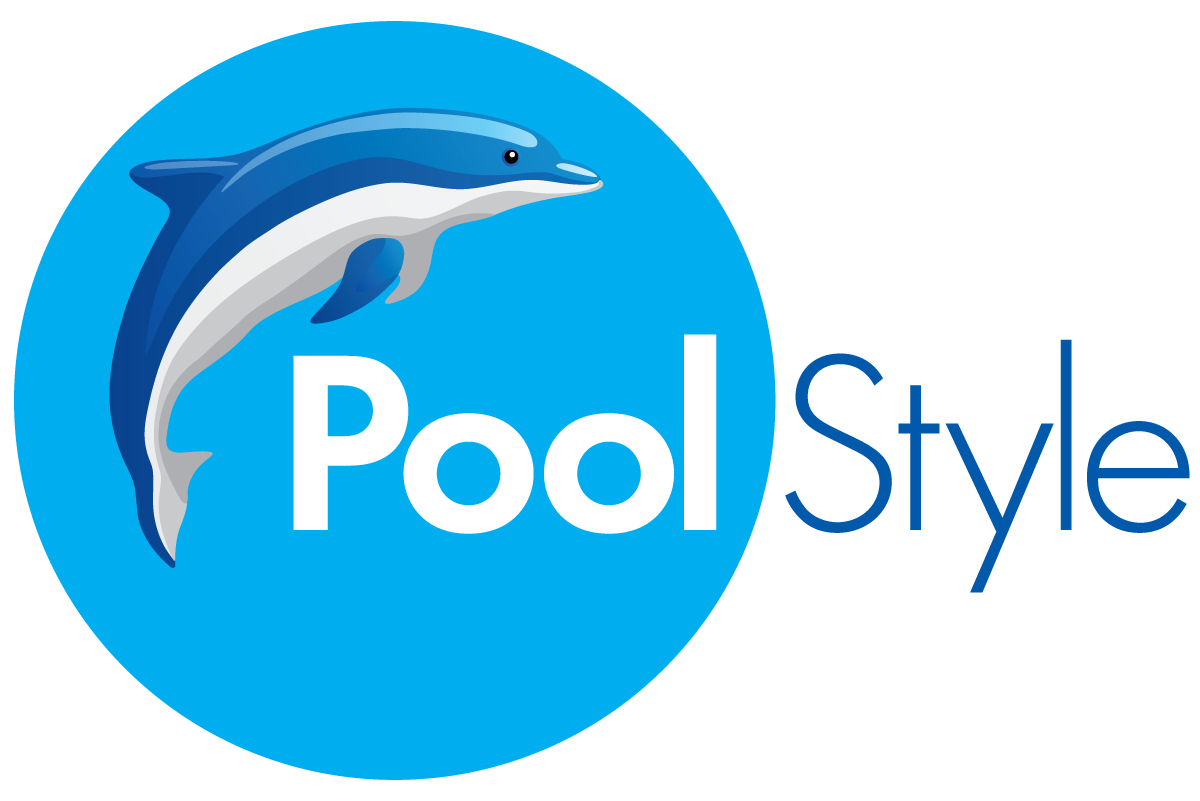 РУКОВОДСТВО ПО ЭКСПЛУАТАЦИИПульт автоматического управления дозированием химических реагентов  «PoolStyle Alchemist MONO»Г. Подольск 													2017гТехнические характеристики Габариты в настенном исполнении без учета гермовводов: 		200x150x75- Вес: 										1Кг- Диапазон рабочего напряжения: 						185В – 240В (Номинальное 220В)- Диапазон рабочих температур: 						0…+45 С- Размер видимой части дисплея: 						76x26мм- Размеры символов: 							2.95 x 4.75- Стандарт защиты: 								IP54- Производительность перистальтического насоса: 			2.2 л/час• Подача звукового сигнала в аварийной ситуации• Энергонезависимая память с настройками пульта управления• Напряжение питания – 220В (монофазная электрическая сеть + заземление)УСТРОЙСТВО ИЗГОТОВЛЕНО В СООТВЕТСТВИИ С ТУ 27.33.13-001-0193246678-2016СЕРТИФИКАТ СООТВЕТСТВИЯ ТС RU С-RU.АЛ16.В.10296Назначение устройства.Пульт управления дозацией хим. реагентов PoolStyle Alchemist MONO Ph, представляет собой сложное электронное устройство. Предназначен для дозирования химических реагентов в систему водоподготовки плавательных бассейнов.Расположение и назначение элементов управленияИспользование пульта управления должно производиться только в строгом соответствии c его прямым назначением.1. Устройство собрано в пластиковом корпусе, размером 200мм*150 * 75мм. 2. Для обеспечения герметизации проводов – используются гермовводы, расположенные на нижней панели корпуса устройства.3. На лицевой панели устройства расположены следующие элементы управления:- Четырехстрочный жидкокристаллический дисплей - для отображения информации об установленных режимах и текущих значениях параметров.- Энкодер - для обеспечения навигации по меню и управления значениями параметров - Один перистальтический насос фиксированной производительности для прокачки хим. реагентов, в систему водоподготовки бассейна.4. Сетевой выключатель - расположен на боковой панели устройства.Подключение устройства к сетиПеред подключением устройства, внимательно ознакомтесь с настоящим руководством.ВНИМАНИЕ!   Установка Устройства Защитного Отключения (УЗО),  обязательна! (не более 30 mA)Подключение устройства могут производить только специалисты, имеющие специальную подготовку, аккредитованные производителем.Порядок подключения электрических проводов к Устройству показан на рис.1:               Рис.1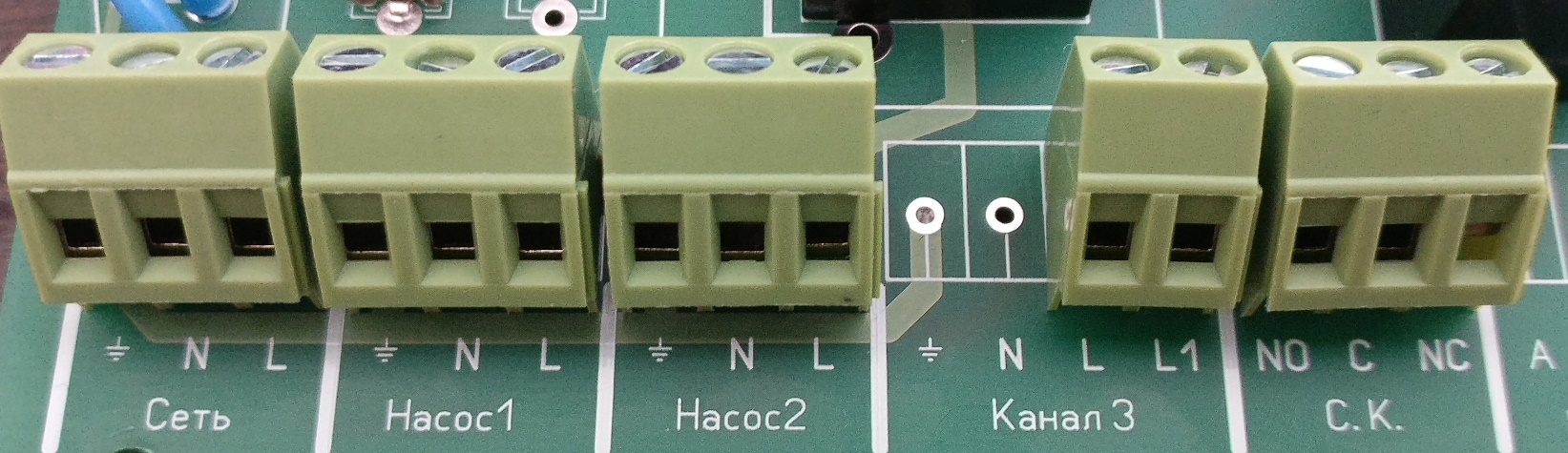 К клемме СЕТЬ подключается три кабеля питания. Запрещается менять местами провода «Фаза» и «Ноль». Подключать нужно в точности в соответствии с рисунком. Клеммы КАНАЛ 3 (L и L1) необходимо подключить ПАРАЛЕЛЬНО насосу фильтровальной установки – L - ФАЗА и L1 - НОЛЬ (без заземления, последовательность не имеет значения). В процессе работы устройства, при включенном насосе фильтрации на дисплее будет отображаться надпись F l o w(поток). К клемме НАСОС 1- подключается перистальтический насос.Клеммы |НАСОС2|   |С.К.|   |КАНАЛ3|  – могут отсутствовать в зависимости от модификации устройства.ВНИМАНИЕ !!!  Не допускается эксплуатация устройства без заземления.Электрическое подключение и сервисные работы должны проводиться только квалифицированным и авторизированным персоналом. Производитель, продавец, импортер, не несут ответственность за неисправности, возникшее в результате неправильного подключения устройства к электросети.Подключение электродов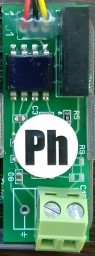 Электрод PH подключается к соответствующему контакту на печатной плате. На колодку с левой стороны подключается “экран” электрода (облуженный провод).Внимание!  В случае неправильного подключения, устройство работать не будет.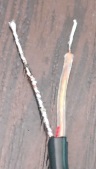 Рабочий режим пульта «PoolStyle Alchemist MONO»Для перевода устройства в рабочий режим, после проведения работ по пуско-наладке и калибровке, в меню необходимо выбрать (поворотом ручки энкодера) и установить (однократным нажатием на ручку энкодера) пункт “Работа”.  Либо, устройство автоматически выйдет в рабочий режим, по истечении 60 сек.На дисплее устройства, имеется информация по показателю Ph воды плавательного бассейна. При работающем насосе фильтрации и при условии его правильного подключения к пульту управления – с левой стороны монитора загорается надпись F l o w. Обозначение Ц:0 показывает количество циклов дозаций, которые были произведены в автоматическом режиме, для выравнивания соответствующего параметра. Внимание! Точность измерений PH зависит от времени перемешивания воды в плавательном бассейне, а также от скорости потока воды в системе водоподготовки. (Чем качественнее будет обеспечено перемешивание воды, и чем ниже будет скорость потока через измерительные электроды, тем более точными будут показатели измерений).Вход в меню настроекВход в меню настройки, осуществляется путем выключения и последующего включения питания              устройства с помощью сетевого выключателя на боковой панели устройства.Поверните энкодер в любую сторону. На экране появится первоначальное меню:	Настройка основных параметров работы пульта управленияДля настройки основных параметров необходимо выбрать и войти в соответствующий пункт меню:Управление осуществляется поворотом и однократным нажатием на ручку энкодера.В данном разделе меню доступно изменение основных параметров.Установка значения PHДля настройки значения Ph, необходимо войти в пункт меню «установка Ph» Рис.5 и поворачивая ручку энкодера установить нужное значение:Настройка -> Установка PhВнимание !!! Хлор более эффективен, при уровне Ph воды от 7.0 до 7.4Объем бассейнаВ данном пункте меню необходимо задать количество м3 в бассейне. В зависимости от данного параметра автоматически подбирается необходимое количество хим. реагента на один цикл дозации. КалибровкаВ целях достижения наилучшего качества воды в бассейне, необходимо периодически, не реже одного раза в 3 месяца, производить калибровку электродов, входящих в комплект станции автоматического дозирования. Калибровка производится в автоматическом режиме и позволяет добиться более точных результатов измерения параметров Ph и Redox воды плавательного бассейна.Электрод на водородный показатель Ph калибруется по двум растворам Ph7 и Ph9, входящими в комплект поставки. Перед калибровкой необходимо нагреть калибровочный раствор до температуры 25 градусов. Раствор должен не иметь осадка. Затем, перейдя в пункт меню Калибровка и выберите один из вариантов. Выберите пункт меню, соответствующий значению вашего калибровочного раствора:ПРИМЕР: Выберете пункт меню – Калибровка Ph7Поместите соответствующий электрод в раствор Ph7 предварительно прополоскав его в чистой воде и вытерев насухо чистой, без ворсовой салфеткой. Подождите 5 минут и подтвердите нажатием кнопки энкодера. Поворот энкодера, выведет из меню калибровки без сохранения параметров. Повторите все действия для этого электрода в растворе Ph9.Прокачка насосовПосле установка основных параметров и подключения трубопроводной арматуры, необходимо прокачать систему подачи хим. реагентов от воздуха. Для этого нужно войти в меню и выбрать трубопроводную систему подачи Ph. После выбора соответствующего пункта будет запущен перистальтический насос. Чтобы отключить, необходимо нажать на энкодер.Дополнительные параметрыПульт управления «PoolStyle Alchemist MONO Ph» может быть настроена на работу с любым бассейном, не зависимо от его объёма (начиная от 40 литров, но не более 400м3).  Для этого необходимо произвести настройку дополнительных параметров.Настройку дополнительных параметров могут выполнять только квалифицированные и авторизированные производителем специалисты. Производитель не несет ответственность за неисправности, возникшие из-за неправильной настройки сервисных параметров станции.Для тонкой настройки параметров дозирования, необходимо зайти в пункт меню:Настройки -> Доп. ПараметрыПроизводительность Ph в процентахПо умолчанию производительность по каждому из реагентов равна 100%. В случае маленького бассейна (меньше 10м3), либо бассейна с большой посещаемостью – этот параметр можно регулировать. При изменении процентного значения – меняется количество хим реагента, попадающего в бассейн за один цикл дозации. Например:Бассейн 5м3. В настройках объема указано 10м3. В этом случае процент эффективности нужно поставить равный 50%. Если пульт не справляется с нагрузкой (Например бассейн с большой проходимостью) – этот параметр можно увеличить. В данном случае данный параметр подбирается экспериментально.Коррекция значения Ph 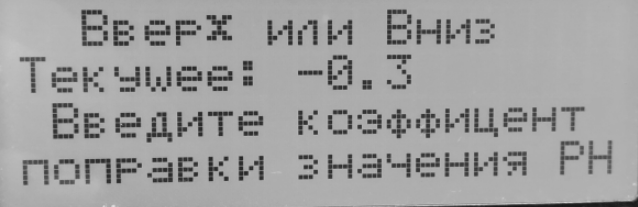 В случае большой скорости потока, проходящего через электроды, может наблюдаться отклонение измеряемых показателей, от реальных значений Ph в плавательном бассейне. Для устранения несоответствия измеряемых показателей, реальным значениям, необходимо, при помощи фотометра, произвести измерения реальных значений уровня Ph воды плавательного бассейна и выставить числовое значение корректирующего коэффициента в меню Рис.12:Настройки -> Доп. Параметры->Коррекция PhКоррекция Ph = (значение по фотометру) – (значение Ph по прибору)Циклы аварийПульт управления «PoolStyle Alchemist MONO Ph», имеет систему аварийного предупреждений. В случае, если по каким – либо причинам (закончилась химия, разрыв трубопровода подачи (и) или впрыска хим. реагентов и т.д. …) не удается привести требуемые параметры Ph или Rx к установленным значениям в течении установленного количества циклов, Пульт подает звуковой сигнал, а на табло устройства загорается предупреждающее сообщение с типом проблемы:При этом полностью отключается подача хим. реагентов в систему водоподготовки бассейна. Для восстановления работы Станции дозирования, необходимо:- выключить устройство- устранить причину аварийной ситуации- включить устройство- сбросить аварию, выбрав в главном меню соответствующий пункт: Сброс аварийДля изменения количества циклов аварии, необходимо перейти в пункт меню:Настройки -> Доп. Параметры->Циклы аварииОтключение сетиВнимание! Если во время работы пульта управления «PoolStyle Alchemist MONO Ph», пропадает сетевое напряжение, от которого происходит питание устройства, то после появления напряжения в сети, по истечению 60 секунд, устройство полностью восстанавливает свою работу в автоматическом режиме. При этом все ранее установленные настройки – сохраняются.Схема подключенияОбщая схема подключения.Комплект поставкиВ ЗАВИСИМОСТИ ОТ ВЕРСИИ ПРОГРАМНОГО ОБЕСПЕЧЕНИЯ И МОДИФИКАЦИИ УСТРОЙСТВА, ПРОИЗВОДИТЕЛЬ ИМЕЕТ ПРАВО ИЗМЕНЯТЬ КОМПЛЕКТАЦИЮ УСТРОЙСТВА БЕЗ УЩЕРБА ОСНОВНОГО ФУНКЦИОНАЛА.Правила транспортировки и храненияТранспортировка и хранение Пульт управления «PoolStyle Alchemist MONO Ph», должно осуществляться в заводской упаковке. При этом, на устройство не должно оказываться никаких внешних и иных воздействий, способных нарушить целостность внешнего вида и работоспособность Устройства.Гарантийные обязательства* Производитель гарантирует полную целостность и работоспособность Устройства, в течении всего периода гарантийного срока.* Период гарантийного срока составляет один год с момента продажи Устройства. * В случае выявления дефектов внешнего вида, целостности комплекта поставки Устройства и (или) полного или частичного нарушения его работоспособности, по вине Производителя, Производитель обязуется произвести ремонт, доукомплектование или полную замену изделия на аналогичное. * Гарантия распространяется на Устройства, повреждение которых произошло по вине производителя.  * На дефекты, возникшие в результате не правильной транспортировки, неправильного хранения, монтажа и эксплуатации Устройства, гарантийные обязательства не распространяются. * Гарантийные обязательства не распространяется на все случаи повреждения изделия или его деталей, которые возникли в результате: самостоятельных конструктивных изменений, самостоятельного ремонта, усовершенствований и (или) иных действий третьих лиц, приведших к полному или частичному нарушению целостности и работоспособности Устройства. * Устройство должно эксплуатироваться в полном соответствии с его назначением. Гарантийные обязательства не распространяются на устройства, использованные не по назначению.* Гарантия не распространяется на Устройства, работоспособность которых, частично или полностью, была нарушена по причине неправильного подключения к электросети, отсутствия надлежащей электрозащиты и (или) отсутствия защиты от скачков напряжения в электросети.Производитель не несет ответственности за возникновение морального, физического, материального и (или) иного ущерба, связанного с эксплуатацией данного Устройства.Производитель оставляет за собой право вносить изменения в конструкцию, внешний вид, технические характеристики и комплект поставки Устройства.Серийный номер устройства    ▯▯▯▯▯▯▯Серийный номер электрода Ph ▯▯▯▯▯▯▯СЕРВИСНАЯ СЛУЖБАТел: +7(495)150-42-24        +7(916)554-71-41E-mail: info@poolstyle.ruДАТА ПРОДАЖИ: «_____» ____________201___ г.			Реквизиты торгующей организации:ПОКУПАТЕЛЬ                                             				ПРОДАВЕЦ_______________________________                                                      ______________________________________________________________                                                      ______________________________________________________________                                                      ______________________________________________________________                                                      _______________________________																																				  	                                    М.П.РаботаНастройкаВерсия ПОИнформацияРаботаНастройкаВерсия ПОИнформацияУстановка PhОбъем бассейнаКалибровкаПрокачка насосовДоп. параметрыНазадПроизв. Ph в %Коррекция PhЦиклы аварииОпределение потокаСброс всех настроекРаботаНастройкаВерсия ПОИнформацияУстановка PhОбъем бассейнаКалибровкаПрокачка насосовДоп. параметрыНазадНаименованиеКоличествоПровереноПульт управления дозацией Alchemist Mono Ph (Батарейка CR2032 не требуется)1Электрод Ph1Седелка с резьбовым отводом Д50, ½2Футорка 1/2 на 3/41Гермоввод c резьбой ½ для установки электрода1Клапан забора хим. реагентов1Клапан впрыска хим. Реагентов1Трубка забора хим. Реагентов1Трубка впрыска хим. Реагентов1Жидкость калибровочная Ph 71Жидкость калибровочная Ph 91Инструкция ко эксплуатации1Скомплектовано и провереноСкомплектовано и провереноСкомплектовано и провереноПечатьПодписьПодпись